Science Monitoring	2023														Year 5 Autumn Term Pupil Voice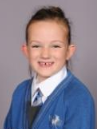 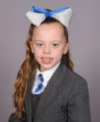 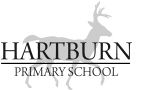 Book Look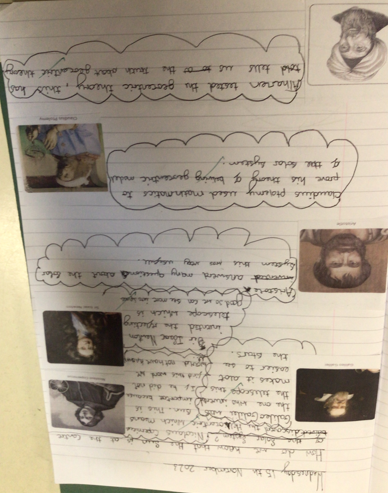 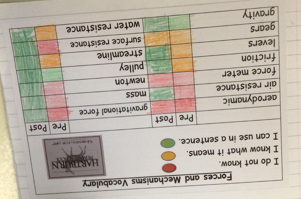 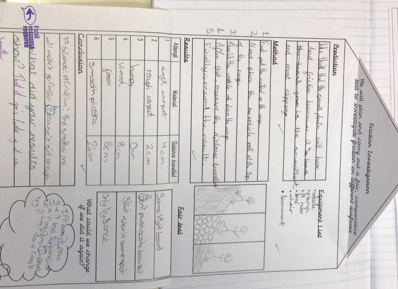 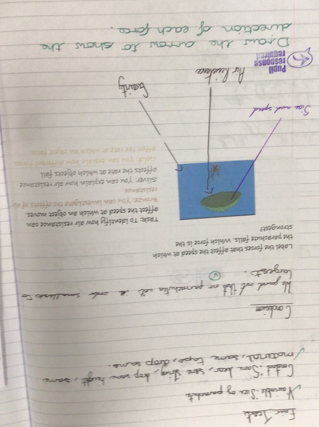 